REGLAMENTO PARTICULAR TIPO…. RALLYE ………… HISTÓRICOXX y XX de XXXXXX de 2023 REGLAMENTO PARTICULAR ÍNDICEPROGRAMA  Programa-Horario 										 	Pág.   X Tablón Oficial de Avisos 									 	Pág.   XSecretaría Permanente del Rallye 									Pág.   XOficina Permanente del Rallye 										Pág.   X	Programa de Reuniones de los Comisarios Deportivos 						 		Pág.   XMODALIDADES GENERALES Art. 1 – ORGANIZACIÓN 										Pág.   X Art. 2 – PUNTUABILIDAD 										Pág.   X Art. 3 – DESCRIPCIÓN PARA AMBAS MODALIDADES						 		Pág.   XArt. 4 – LOCALIZACIONES DEL RALLYE  									Pág.   XArt. 5 – SOLICITUD DE INSCRIPCIÓN – INSCRIPCIONES 								Pág.   XArt. 6 – DERECHOS DE INSCRIPCIÓN – SEGUROS 								Pág.   XArt. 7 – PUBLICIDAD 							 				Pág.   XArt. 8 – DESARROLLO DEL RALLYE 					 				Pág.   XArt. 9 – ITINERARIO – HORARIO 					 					Pág.   XDISPOSICIONES COMPLEMENTARIAS 1 – TRAMO DE CALIBRACIÓN 										Pág.   X 2 – RECONOCIMIENTOS 										Pág.   X 3 – ASISTENCIAS Y REAGRUPAMIENTO 									Pág.   X4 – SISTEMA GPS (velocidad) Y CRONOMETRAJE (regularidad) 							Pág.   X 5 – SEGURIDAD DE LOS PARTICIPANTES 				 					Pág.   X6 – RELACIONES CON LOS COMPETIDORES 									Pág.   X7 – VERIFICACIONES 											Pág.   X8 – MAPAS DE LA PRUEBA 						 				Pág.   XArt. 1. ORGANIZACIÓN1.1. DEFINICIÓNEl [nombre completo del organizador] organiza el XX Rallye de XXXXX Histórico, que se celebrará los días XX y XX de XXXXX de 2023. Este rallye se disputará de acuerdo con lo dispuesto en los siguientes reglamentos por orden de prelación:a) 	Las Prescripciones Comunes a los Campeonatos, Copas, Trofeos y Challenges de España, en lo que sea de aplicación.b1)	Reglamento Deportivo y Técnico del Campeonato de España de Rallyes de Velocidad para Vehículos Históricos, en lo que sea de aplicación.b2)	Reglamento Deportivo y Técnico del Campeonato de España de Rallyes de Regularidad para Vehículos Históricos, en lo que sea de aplicación.c) 	El presente Reglamento Particular.En caso de contradicción entre estas normativas prevalecerá la de rango superior, excepto en lo referente a las normativas específicas de los Campeonatos de Velocidad y Regularidad que no tendrán aplicación entre sí y no entrarán en conflicto en la aplicación del orden de prelación (casos b1 y b2).El C.D.I. será de aplicación en los aspectos generales, de procedimiento, reclamaciones y de apelación.Nº de Visado RFEDA XXXXXFecha: XX-XX-2023  1.2. COMITÉ DE ORGANIZACIÓN			Presidente:		D. XXXVocales:			D. XXX          				D. XXX          	             			D. XXX	Secretario:		D. XXX	          1.3. OFICIALESComisarios Deportivos:	Presidente:		D. XXX		(introducir nº licencia)                            			D. XXX    		(introducir nº licencia)                            			D. XXX		(introducir nº licencia)	Secretario:		D. XXX			(introducir nº licencia)Observador RFEDA:				D. XXX		(introducir nº licencia)Director de Carrera:					D. XXX		(introducir nº licencia)Director Adjunto:                             			D. XXX		(introducir nº licencia)Secretario de la Prueba:					D. XXX		(introducir nº licencia)Delegado de Seguridad RFEDA					D. XXX		(introducir nº licencia)Responsables de la Seguridad:	Jefe:			D. XXX		(introducir nº licencia)	Adjunto:			D. XXX		(introducir nº licencia)	Delegado Técnico RFEDA:				D. XXX		(introducir nº licencia)		Adjunto al Delegado Técnico RFEDA:				D. XXX		(introducir nº licencia)	Comisarios Técnicos:	Jefe:			D. XXX		(introducir nº licencia)Responsable Cronometraje (Velocidad):				D. XXX		(introducir nº licencia)Responsable Cronometraje (Regularidad):					D. XXX		(introducir nº licencia)Jefes de Tramo:				D. XXX		(introducir nº licencia)				D. XXX		(introducir nº licencia)Responsable de parques cerrados y reagrupamientos:D. XXX		(introducir nº licencia)Responsable de asistencias:D. XXX		(introducir nº licencia)Responsable de los Servicios Médicos:				D. XXX		(introducir nº licencia)Responsable de marketing, prensa y protocolo:				D. XXX		(introducir nº licencia)Relaciones con los competidores:				D. XXX		(introducir nº licencia)El resto del cuadro de todos los oficiales que actúen en la prueba (relaciones con los concursantes, equipos de CC.TT., cronometradores, adjuntos de diferentes áreas, etc.) será comunicado mediante complemento con sus cargos y números de licencia correspondientes.1.4. IDENTIFICACIONES: Las identificaciones de los oficiales del rallye serán las siguientes:Jefes de Tramo:				ROJO Cronometradores:                                   		AZUL Comisarios de Seguridad:                     		NARANJA Comisarios de Parque:                          		AZUL Comisarios Técnicos:                             		VERDERelaciones con los Competidores:       		ROJOArt. 2. PUNTUABILIDADEl rallye será puntuable para los siguientes Campeonatos, Copas y Trofeos:Campeonato de España de Rallyes de Velocidad para Vehículos Históricos:Campeonato de España de pilotos de Rallyes de Velocidad para Vehículos Históricos – Pre 81.Campeonato de España de copilotos de Rallyes de Velocidad para Vehículos Históricos – Pre 81.Campeonato de España de pilotos de Rallyes de Velocidad para Vehículos Históricos – Pre 90.Campeonato de España de copilotos de Rallyes de Velocidad para Vehículos Históricos – Pre 90.Campeonato de España de pilotos de Rallyes de Velocidad para Vehículos Históricos – Pre 2000.Campeonato de España de copilotos de Rallyes de Velocidad para Vehículos Históricos – Pre 2000.Copa de España de pilotos de Rallyes de Velocidad para Vehículos Históricos – Categoría Classics.Copa de España de copilotos de Rallyes de Velocidad para Vehículos Históricos – Categoría Classics.Trofeo de España de pilotos de Rallyes de Velocidad para Vehículos Históricos – Categoría Classic Silueta.Trofeo de España de copilotos de Rallyes de Velocidad para Vehículos Históricos – Categoría Classic Silueta.Copa de España de pilotos de Rallyes de Velocidad para Vehículos Históricos – Categoría Youngtimers.Copa de España de copilotos de Rallyes de Velocidad para Vehículos Históricos – Categoría Youngtimers.Trofeo de España de clubes/escuderías de Rallyes de Velocidad para Vehículos Históricos (en cada certamen).Trofeo de España de pilotos de Rallyes para Vehículos Históricos de Fabricación Nacional –Grupos 1, 2, 3 o 4, A, N o B con una cilindrada inferior a 1100 cm3.Trofeo de España de copilotos de Rallyes para Vehículos Históricos de Fabricación Nacional –Grupos 1, 2, 3 o 4, A, N o B con una cilindrada inferior a 1100 cm3.Trofeo de España de pilotos de Rallyes para Vehículos Históricos de Fabricación Nacional –Grupos 1, 2, 3 o 4, A, N o B con una cilindrada desde 1100 hasta 2000 cm3.Trofeo de España de copilotos de Rallyes para Vehículos Históricos de Fabricación Nacional –Grupos 1, 2, 3 o 4, A, N o B con una cilindrada desde 1100 hasta 2000 cm3.Campeonato de España de Rallyes de Regularidad para Vehículos Históricos:Campeonato de España de pilotos de Rallyes de Regularidad Sport para Vehículos Históricos.Campeonato de España de copilotos de Rallyes de Regularidad Sport para Vehículos Históricos.Campeonato de España de pilotos de Rallyes de Regularidad para Vehículos Históricos.Campeonato de España de copilotos de Rallyes de Regularidad para Vehículos Históricos.Trofeo de España de clubes/escuderías de Rallyes de Regularidad para Vehículos Históricos, en cada certamen (Regularidad Sport y Regularidad).Art. 3. DESCRIPCIÓN PARA AMBAS MODALIDADES3.1.   Distancia total del recorrido:					XXX,XX Km. 3.2.   Número total de tramos cronometrados:         				XX 		(mínimo 4 diferentes) 3.3.   Distancia total de tramos cronometrados:         				XXX,XX Km. 	(Mínimo 80 km y máximo 200 km)3.4.   Número de Secciones:                                   				X       3.5.   Número de Etapas:                                       				X 3.6. PROGRAMA-HORARIOPROGRAMAPROGRAMA-HORARIO (ejemplo)PROGRAMA REUNIONES COMISARIOS DEPORTIVOS El programa de reuniones del Colegio de Comisarios Deportivos será el siguiente: 1ª reunión viernes, XX de XXXXX de 2021, a las XX:XXh, en la Oficina Permanente.2ª reunión sábado, XX de XXXXX de 2021, a las XX:XXh, en la Oficina Permanente. Art. 4. VEHÍCULOS ADMITIDOS Y MODIFICACIONES PERMITIDAS4.1 VEHÍCULOS ADMITIDOS                                                                                                          Campeonato de España de Rallyes de Velocidad para Vehículos Históricos:Serán admitidos a participar, en las condiciones que en cada caso se establezcan, los vehículos recogidos en el Reglamento Deportivo del Campeonato de España de Rallyes de Velocidad para Vehículos Históricos. Se podrá descargar del siguiente enlace:Reglamento Deportivo VelocidadCampeonato de España de Rallyes de Regularidad de Vehículos Históricos:Serán admitidos a participar, en las condiciones que en cada caso se establezcan, los vehículos recogidos en el Reglamento Deportivo del Campeonato de España de Rallyes de Regularidad para Vehículos Históricos. Se podrá descargar del siguiente enlace:Reglamento Deportivo RegularidadEn el caso de puntuar para un certamen autonómico o algún otro trofeo, incluir los vehículos admitidos aquí o hacer referencia al reglamento autonómico.4.2. MODIFICACIONES PERMITIDAS  Las únicas modificaciones permitidas serán las recogidas en los reglamentos específicos de los Campeonatos de España mencionados en el Art. 1.1.Art. 4. LOCALIZACIONES DEL RALLYE4.1. SECRETARIA PERMANENTE DEL RALLYE Desde el día XX de XXXXX de 2023 hasta el XX de XXXXX de 2023, en horario de XX:XX a XX:XX horas.    	Organizador:	Insertar nombre completo del organizador    	Dirección:       	XXX    	Localidad:       	XXX     	Teléfono:         	XXX    	Fax:                 	XXX    	E-mail:            	xxx@xxx.xxx    	Web:                	www.xxxxxxxxx.xxx 4.2. OFICINA PERMANENTE DEL RALLYE La Oficina Permanente del Rallye, a partir del día XX de XXXXX de 2023, en horario ajustado al Programa-Horario del rallye, estará situada en:                           	Ubicación:              	XXX     	Dirección:     	XXX    	Localidad:     	XXX    	Teléfono:      	XXX	Fax:		XXX    	E-mail:          	xxx@xxx.xxx    	Web:                	www.xxxxxxxxx.xxxLos participantes deberán estar en contacto con la Secretaría Permanente y la web del rallyewww.xxxxxxxxx.xxxcon el fin de tener conocimiento de la publicación de eventuales Boletines de Información.4.3. TABLÓN OFICIAL DE AVISOS Desde el día XX de XXXXX de 2023 hasta el XX de XXXXX de 2023, en la Secretaría Permanente. Desde el día XX de XXXXX de 2023 hasta la finalización del rallye, en la Oficina Permanente. O en la web www.xxxxx.xxx4.4. LOCALIZACIONES RALLYE CON COORDENADAS GPS Y ENLACES A GOOGLE MAPSIncluir las localizaciones en las condiciones requeridas.Art. 5. SOLICITUD DE INSCRIPCIÓN – INSCRIPCIONES                                                                                        5.1. FECHA Y HORARIO LÍMITE DE LA SOLICITUD DE INSCRIPCIÓNEl cierre de las inscripciones tendrá lugar a las XX:XX h del XXXXX, XX de XXXXX de 2023. El único procedimiento válido para la inscripción es a través de la plataforma on-line de la RFEDA. Los detalles relativos al copiloto pueden ser completados hasta el momento de las verificaciones administrativas. 5.2. El Comité Organizador se reserva el derecho de rehusar una inscripción de acuerdo con lo establecido en el artículo 3.14 del CDI. Art. 6. DERECHOS DE INSCRIPCIÓN 6.1. Los derechos de inscripción por equipo se fijan en:			6.1.1. Campeonato de España de Rallyes de Velocidad:Con la publicidad propuesta por el organizador: 	XXX €(máx. 560 595 €/etapa o 710 751 €/2 etapas, excepto pruebas FIA)Sin la publicidad propuesta por el organizador: 	XXX € Nota: el sistema GPS para velocidad está incluido en el precio de inscripción.	6.1.2. Campeonato de España de Rallyes de Regularidad Sport:				  Con la publicidad propuesta por el organizador: 	XXX €(máx. 360 390 €/etapa o 460 494 €/2 etapas)Sin la publicidad propuesta por el organizador: 	XXX €6.1.3. Campeonato de España de Rallyes de Regularidad:Con la publicidad propuesta por el organizador: 	XXX €(máx. 310 336 €/día o 460 494 €/2 etapas)Sin la publicidad propuesta por el organizador: 	XXX €	6.1.4. Tanto la inscripción como el pago de la misma deberá realizarse a través del sistema establecido por la RFEDA para ello, en el siguiente enlace:Velocidad: https://www.rfeda.es/inscripcion/c/0/i/61478477/cervh-vel Regularidad: https://www.rfeda.es/inscripcion/c/0/i/61478476/cervh-reg 6.2. La solicitud de inscripción no será aceptada si no va acompañada de: Los derechos de inscripción. Si no está debidamente cumplimentada en todos sus apartados.Entrega de toda la documentación solicitada.6.3. Los derechos de inscripción serán totalmente reembolsados: A los solicitantes cuya inscripción haya sido rechazada. En caso de que el rally no se celebrara. El Organizador podrá rembolsar hasta un 100% de los derechos de inscripción a los Concursantes que, por razones de fuerza mayor debidamente verificadas, no pudieran presentarse a la salida del rally.No se devolverán los derechos de inscripción a aquellos participantes sancionados a criterio de la organización por incumplimiento del punto 1 de las Disposiciones Complementarias relativas a los reconocimientos. 6.4. SEGUROTodos los datos referentes a la cobertura del seguro figuran en el Capítulo VI de las Prescripciones Comunes de los Campeonatos, Copas, Trofeos y Challenges de España 2023. Fijar datos del seguro.Art. 7. PUBLICIDAD7.1 Los participantes que acepten la publicidad propuesta por el Organizador, deberán reservar los espacios descritos a continuación:  A) Publicidad OBLIGATORIA (números de competición, placas delantera y trasera y banda lateral de los números de competición). La composición de la publicidad obligatoria será comunicada mediante complemento. Art. 8. DESARROLLO DEL RALLY8.1. HORA OFICIAL DEL RALLY Durante el transcurso del rally la hora oficial será la facilitada por la Organización. 8.2. BRIEFINGEn caso de que el Organizador incluya un briefing en el Programa-Horario, este será obligatorio para todos los participantes.8.3. CEREMONIA DE SALIDAEn el caso de celebrarse, la Ceremonia de Salida se llevará a cabo en el pódium de salida el  XXXXX, XX de XXXXX a las XX:XX h, y será obligatoria su asistencia para todos los participantes inscritos en la prueba.8.4. TROFEOS8.4.1. Campeonato de España de Rallyes de Velocidad para Vehículos Históricos:Se repartirán los trofeos recogidos en el Art. 32 del Reglamento Deportivo.8.4.2. Campeonato de España de Rallyes de Regularidad para Vehículos Históricos:Se repartirán los trofeos recogidos en el Art. 22 del Reglamento Deportivo.En el caso de puntuar para un certamen autonómico o algún otro trofeo, incluir los trofeos a entregar aquí.Art. 9. ITINERARIO – HORARIO 9.1. PRIMERA ETAPA9.2. SEGUNDA ETAPADISPOSICIONES COMPLEMENTARIAS1. TRAMO DE CALIBRACIÓNEl tramo de calibración será publicado en el Tablón Oficial de Avisos y en la Web del rallye el XX de XXXXX de 2023 a partir de las XX:XX horas. También estará en el road-book del rallye.2. RECONOCIMIENTOS Se atenderán a las protestas y reclamaciones de miembros de la organización, vecinos del lugar y Guardia Civil de Tráfico sobre conductas irrespetuosas o temerarias de los participantes a los cuales se les aplicará la sanción correspondiente con total rigor si ha lugar.2.1. GENERALIDADES En rallyes que sean puntuables para el Campeonato Europeo de Rallyes para Vehículos Históricos FIA y el Campeonato de España de Rallyes para Vehículos Históricos será de aplicación lo establecido en el Reglamento Particular Estándar del Campeonato Europeo de Rallyes para Vehículos Históricos de la FIA.En rallyes que sean puntuables exclusivamente para el Campeonato de España será de aplicación lo establecido en este Reglamento Particular así como en los reglamentos deportivos de velocidad y regularidad en cuanto a limitaciones de los vehículos de reconocimiento, y control y sanciones.Introducir aquí lo que el organizador estime oportuno para los reconocimientos. 2.2. CONTROL Y SANCIONES2.2.1. Las infracciones a las normas de Tráfico, detectadas por las autoridades, serán penalizadas por el Colegio de Comisarios Deportivos, mediante la aplicación de penalizaciones en tiempo y pudiendo llegar hasta la exclusión en caso de infracción muy grave. 2.2.2. El concursante será responsable de las conductas de los miembros de su equipo y deberá dar las máximas facilidades para el control fehaciente de esta normativa. En este concepto de equipo debe entenderse cualquier persona que de una u otra manera tenga relación con el mismo, siendo de aplicación al concursante y personas afectadas todo lo establecido en este artículo. 3. ASISTENCIAS Y REAGRUPAMIENTOS3.1. PARQUES DE ASISTENCIAVelocidad: las asistencias se realizarán en las zonas destinadas al efecto, las cuales estarán detalladas en el Road Book. Cada equipo tendrá opción a una (1) placa de asistencia y se situará en el lugar que les designe la organización. Regularidad: el Organizador debe escoger entre libres o reglamentarlas como en velocidad, tal y como dicta el art. 16.1 del Reglamento Deportivo.Está totalmente prohibido repostar en los Parques de Asistencia salvo en la zona de refuelling. Asimismo, se podrá repostar en las Estaciones de Servicio que se detallan en Road Book.Para el XX Rallye de XXXXX Histórico están previstos los siguientes Parques de Asistencia:		Lugar:		XXX		Horario:		XXX		Mapa: 		Incluir mapa		Lugar:		XXX		Horario:		XXX		Mapa: 		Incluir mapa3.2. VEHÍCULOS AUTORIZADOS EN LOS PARQUES DE ASISTENCIAUn máximo de UN vehículo de asistencia por vehículo inscrito tendrán acceso al Parque de Asistencia y no será autorizada la entrada a ningún vehículo que  no  lleve  la placa de “Asistencia” facilitada por la  Organización pegada en  la parte  inferior derecha del parabrisas delantero. Queda totalmente prohibido aparcar vehículos que no sean propiamente de asistencia dentro de este parque. 3.3. REAGRUPAMIENTOSVelocidad y Regularidad: Los Reagrupamientos se realizarán en las zonas destinadas al efecto, las cuales estarán detalladas en el Road Book. Los Reagrupamientos tendrán la consideración de Parque Cerrado, no pudiendo realizar en ellos ninguna reparación en los vehículos de competición.4. SISTEMA GPS (VELOCIDAD Y REGULARIDAD) Y CRONOMETRAJE (VELOCIDAD Y REGULARIDAD)4.1. Campeonato de España de Rallyes de Velocidad para Vehículos HistóricosDe conformidad con lo estipulado en el Art. 19.1 del Reglamento Deportivo del Campeonato de España de Rallyes de Velocidad para Vehículos Históricos 2023, será obligatoria la utilización, durante todo el rallye, de un sistema de seguimiento de los vehículos mediante GPS para todos los equipos inscritos en esta modalidad. De conformidad con lo estipulado en el Art. 19.3 del Reglamento Deportivo del Campeonato de España de Rallyes de Velocidad para Vehículos Históricos 2023, el equipo que no devuelva el GPS, o devolviéndolo lo haga en condiciones defectuosas, será objeto de una multa de 1.000 euros.4.2. Campeonato de España de Rallyes de Regularidad para Vehículos HistóricosDe conformidad con el Art. 18.3.5 del Reglamento Deportivo del Campeonato de España de Rallyes de Regularidad, en cada vehículo se instalará un transponder de cronometraje. De conformidad con lo estipulado en el Art. 13.1 del Reglamento Deportivo del Campeonato de España de Rallyes de Regularidad para Vehículos Históricos 2023, es obligatorio el uso del sistema GPS utilizado en el Supercampeonato de España de Rallyes, excepto en lo concerniente a la bandera roja.4.3. SISTEMA PARA ESTA PRUEBAEmpresa sistema seguimiento GPS para velocidad y regularidad: incluir nombre empresa.Empresa sistema cronometraje velocidad: incluir nombre empresa.Empresa sistema cronometraje regularidad: incluir nombre empresa.El importe del alquiler de cada equipo GPS estará incluido en la inscripción del rallye. El GPS deberá ser devuelto por el equipo al finalizar la prueba.5. SEGURIDAD DE LOS PARTICIPANTES5.1. OBLIGACIONES DE LOS PARTICIPANTES Cada  vehículo  participante  deberá  llevar  un  triángulo  rojo  reflectante.  En  caso  de  parada del vehículo  en  un  tramo  cronometrado, deberá ser colocado por  un  miembro  del  equipo, de forma visible, a una distancia de cómo mínimo  antes del vehículo con el fin de avisar a los pilotos siguientes. Se recuerda a los participantes la obligatoriedad del cumplimiento de la normativa referente al “SOS” y “OK” incluidos en el Road-Book.En caso de un accidente que no haya provocado heridos que precisen atención médica inmediata, mostrar claramente a los siguientes 3 vehículos participantes. Si el equipo abandona el vehículo deberá dejar la señal de “OK” de manera visible para otros participantes. 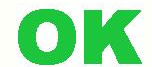 Si por el contrario se necesita atención médica urgente, la señal de “SOS” deberá mostrarse, si es posible, a los 2 vehículos.La Organización facilitará el número del teléfono de Emergencia de Dirección de Carrera durante el desarrollo del rallye que los participantes deberán pegar, una en el exterior y la otra en el interior del vehículo, en lugares fácilmente visibles. El uso de dicho teléfono es exclusivamente para atender situaciones de emergencia y los participantes deberán utilizarlo, siempre que ello sea posible, para comunicar su abandono, indicar sus necesidades de atención tanto médica como de rescate del vehículo y atender las posibles llamadas que desde Dirección de Carrera pudieran recibir interesándose por su seguridad. Además habrá una interconexión a través de los GPS para transmitir una alarma.5.2. BANDERAS ROJASEn caso de incidente en un tramo cronometrado, y bajo competencia exclusiva del Director  de Carrera, será ordenado el despliegue de banderas rojas en las condiciones reflejadas en el Art. 3.2.3 del Anexo III al Reglamento Deportivo del Supercampeonato de España de Rallyes.En  particular,  se  recuerda  a  los  participantes  la  obligación  de  cumplir  lo  estipulado a continuación: Aquellos participantes a los que les sea mostrada bandera roja, deberán reducir  su  velocidad  de  forma  inmediata  y  seguir  las  instrucciones  de  los Comisarios de Ruta y/o los miembros de los vehículos de seguridad con los que  se  encuentren.  No respetar esta regla comportará una penalización a criterio de los Comisarios Deportivos. 5.3 VEHÍCULOS “R”Se dispondrá de los vehículos “R” homologados de la siguiente empresa: incluir nombre empresa.6. RELACIONES CON LOS COMPETIDORESA la apertura de la Secretaría, se publicará en el Tablón Oficial de Avisos el Plan de Trabajo de los Oficiales encargados de las Relaciones con los Participantes. Estos oficiales estarán presentes como mínimo en:Verificaciones administrativas y técnicas Secretaría permanente del Rallye Salidas del Rallye Parques de Reagrupamiento Llegada del RallyeEl equipo de relaciones con los concursantes será comunicado mediante complemento.7. VERIFICACIONESPREVIAS, DURANTE RALLYE Y FINALES7. MAPAS DE LA PRUEBA (base del rally, parques de asistencia, verificaciones técnicas, etc.)Incluir los siguientes mapas.7.1. MAPA GENERAL DE LA PRUEBA7.2. UBICACIÓN DE LA BASE DEL RALLYE7.3. PARQUE CERRADO7.4. VERIFICACIONES TÉCNICAS PREVIAS7.5. PARQUES DE ASISTENCIAAnexo SEGURIDAD para GPSFecha de aprobaciónArtículo modificadoFecha de aplicaciónCD 16.12.2022201.01.2023CD 16.12.20223.601.01.2023CD 16.12.2022401.01.2023CD 16.12.20226.1.1, 6.1.2 y 6.1.301.01.2023CD 16.12.20228.401.01.2023CD 16.12.2022Disposiciones complementarias4, 5.3 y 701.01.2023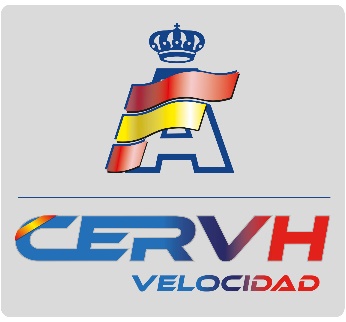 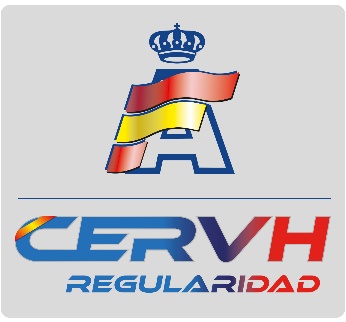 Insertar placa del rallye5 x 10 cmFECHAHORAACTOLUGARFecha (30 días antes)09:00Apertura de Inscripciones.SECRETARÍA DEL RALLYDirección completaTABLÓN OFICIAL DE AVISOSWEB DEL RALLYEDirección webFecha (un mes antes)09:00Publicación del Reglamento Particular, del Libro de Ruta y del Tramo de Calibración.SECRETARÍA DEL RALLYDirección completaTABLÓN OFICIAL DE AVISOSWEB DEL RALLYEDirección webFecha (miércoles semana anterior)14:00Cierre de Inscripciones.Excepcionalmente se podrán admitir inscripciones hasta el viernes de la semana anterior a las 10:00h.SECRETARÍA DEL RALLYDirección completaTABLÓN OFICIAL DE AVISOSWEB DEL RALLYEDirección webFecha (viernes semana anterior)20:00Publicación de la Lista Oficial de Inscritos.SECRETARÍA DEL RALLYDirección completaTABLÓN OFICIAL DE AVISOSWEB DEL RALLYEDirección webFechaXX:XXEntrega de Documentaciones y Verificaciones Administrativas Opcionales.SECRETARÍA DEL RALLYDirección completaTABLÓN OFICIAL DE AVISOSWEB DEL RALLYEDirección webFechaXX:XXCierre de la Secretaría del Rally.SECRETARÍA DEL RALLYDirección completaTABLÓN OFICIAL DE AVISOSWEB DEL RALLYEDirección webFechaXX:XXApertura de la Oficina Permanente.OFICINA PERMANENTEDirección completaFechaXX:XXaXX:XXEntrega de Documentaciones y Verificaciones Administrativas.Entrega del Briefing Escrito y de las Medias de Regularidad.OFICINA PERMANENTEDirección completaFechaXX:XXaXX:XXVerificaciones Técnicas Previas (según convocatoria Individual con CH).Montaje del GPS.VERIFICACIONES TÉCNICAS PREVIASDirección completaFechaXX:XX1ª Reunión del Colegio de Comisarios Deportivos.OFICINA PERMANENTEDirección completaFechaXX:XXPublicación de la Lista de Vehículos Autorizados a tomar la SalidaTABLÓN OFICIAL DE AVISOSWEB DEL RALLYEDirección webFechaXX:XXHora Límite de Entrada de Vehículos al Parque Cerrado.PARQUE CERRADODirección completaFechaXX:XXBriefing con los ParticipantesLUGAR A DESIGNARDirección completaFechaXX:XX(15’ antes del 1º)Entrega del Carnet de Ruta.PARQUE CERRADODirección completaFechaXX:XXSalida 1er Participante.Comienzo de la 1ª Etapa.PARQUE CERRADODirección completaFechaXX:XXLlegada 1er Participante.Fin de la 1ª Etapa.PARQUE CERRADODirección completaFechaXX:XXPublicación Clasificación Oficiosa de la 1ª Etapa.TABLÓN OFICIAL DE AVISOSWEB DEL RALLYEDirección webFechaXX:XXPublicación orden y hora de salida de la 2ª etapa.TABLÓN OFICIAL DE AVISOSWEB DEL RALLYEDirección webFechaXX:XX (15’ antes del 1º)Entrega del Carnet de Ruta (15’ antes de la hora teórica de salida).PARQUE CERRADODirección completaFechaXX:XXSalida 1er Participante.Comienzo de la 2ª Etapa.PARQUE CERRADODirección completaFechaXX:XXLlegada 1er Participante.Final del rallye.Desmontaje de GPS.PARQUE CERRADODirección completaFechaXX:XXEntrega de trofeos.PARQUE CERRADODirección completaFechaXX:XXVerificaciones Técnicas Finales (mínimo 1h 30min)LUGAR A DESIGNARDirección completaFechaXX:XX2ª Reunión del Colegio de Comisarios Deportivos.OFICINA PERMANENTEDirección completaFechaXX:XXPublicación de la Clasificación Final Provisional.TABLÓN OFICIAL DE AVISOSWEB DEL RALLYEDirección webFechaXX:XX(+30’)Publicación de la Clasificación Final Oficial y Apertura del Parque Cerrado.TABLÓN OFICIAL DE AVISOSWEB DEL RALLYEDirección websC H LocalizaciónKms CronometradosKms EnlaceKms TotalesTiempoVelocidad MediaHora 1º1ª Etapa1ª Sección10Salida – Pravia19:201ª Etapa1ª Sección10AEntrada Zona de Asistencia2,532,5300:1510.1219:351ª Etapa1ª Sección2Asistencia “A”00:101ª Etapa1ª Sección30BSalida Zona de Asistencia19:451ª Etapa1ª Sección31Pravia2,542,5400:1212.7019:571ª Etapa1ª Sección4Tc 1 – “Pravia 1”1,1800:0320:001ª Etapa1ª Sección41AEntrada Reagrupamiento2,633,8100:1515.2420:151ª Etapa5Reagrupamiento + Asistencia “B”1,187,708,8800:30 + 01:0000:30 + 01:001ª Etapa2ª Sección61BSalida Zona de Asistencia21:451ª Etapa2ª Sección62Pravia2,542,5400:1212.7021:571ª Etapa2ª Sección7Tc 2 – “Pravia 2”1,1800:0322:001ª Etapa2ª Sección72AFin 1ª Etapa2,633,8100:1515.2422:152,3612,8715,23sC H LocalizaciónKms CronometradosKms EnlaceKms TotalesTiempoVelocidad MediaHora 1º2ª Etapa3ª Sección82BSalida 2ª Etapa08:302ª Etapa3ª Sección83Villarigán11,8111,8100:2232.2108:522ª Etapa3ª Sección9Tc 3 – “Selgas 1”17,0400:0308:552ª Etapa3ª Sección94Puentevega2,8319,8700:3039.7409:252ª Etapa3ª Sección10Tc 4 – “Prada 1”11,9200:0309:282ª Etapa3ª Sección104AEntrada Reagrupamiento20,4532,3700:4246.2410:102ª Etapa11Reagrupamiento Pravia28,9635,0964,0500:302ª Etapa4ª Sección124BSalida Reagrupamiento10:402ª Etapa4ª Sección124CEntrada Zona de Asistencia2,542,5400:1015.2410:502ª Etapa4ª Sección13Asistencia “C”00:302ª Etapa4ª Sección144DSalida Zona de Asistencia11:202ª Etapa4ª Sección145Villarigán11,8111,8100:2232.2111:422ª Etapa4ª Sección15Tc 5 – “Selgas 2”17,0400:0311:452ª Etapa4ª Sección156Puentevega2,8319,8700:3039.7412:152ª Etapa4ª Sección16Tc 6 – “Prada 2”11,9200:0312:182ª Etapa4ª Sección166AEntrada Reagrupamiento20,4532,3700:4246.2413:002ª Etapa17Reagrupamiento Pravia28,9635,0964,0500:302ª Etapa5ª Sección186BSalida Reagrupamiento13:302ª Etapa5ª Sección186CEntrada Zona de Asistencia2,542,5400:1015.2413:402ª Etapa5ª Sección19Asistencia “D”01:552ª Etapa5ª Sección206DSalida Zona de Asistencia15:352ª Etapa5ª Sección207Palla9,489,4800:1537.9215:502ª Etapa5ª Sección21Tc 7 – “Quinzanas 1”10,4000:0315:532ª Etapa5ª Sección218Santoseso2,7013,1000:2432.7516:172ª Etapa5ª Sección22Tc 8 – “Los Veneros 1”09,9400:0316:202ª Etapa5ª Sección228AEntrada Reagrupamiento7,8917,8300:2542.7916:452ª Etapa23Reagrupamiento Pravia20,3422,6142,9500:302ª Etapa6ª Sección248BSalida Reagrupamiento17:152ª Etapa6ª Sección248CEntrada Zona de Asistencia2,542,5400:1015.2417:252ª Etapa6ª Sección25Asistencia “E”00:302ª Etapa6ª Sección268DSalida Zona de Asistencia17:552ª Etapa6ª Sección269Palla9,489,4800:1537.9218:102ª Etapa6ª Sección27Tc 9 – “Quinzanas 2”10,4000:0318:132ª Etapa6ª Sección2710Santoseso2,7013,1000:2432.7518:372ª Etapa6ª Sección28Tc 10 – “Los Veneros 2”09,9400:0318:402ª Etapa6ª Sección2810AEntrada Zona de Asistencia3,8313,7700:2533.0519:052ª Etapa6ª Sección29Asistencia “F”00:102ª Etapa6ª Sección3010BSalida Zona de Asistencia19:152ª Etapa6ª Sección3010CPravia, Fin de Rally2,232,2300:1508.9219:3020,3418,2438,58TotalNº de TramosKms TCKms EnlaceKms TotalesPorcentaje TCTotal10100,96123,90224,8644.90FechaHorarioActoLugarXXXXXXX-XX-XXXXXX:XXh a XX:XXhMontaje GPS y transponder para el RallyeVerificaciones TécnicasXXXXXXX-XX-XXXXXX:XXh a XX:XXhDesmontaje GPS y transponder para el RallyeParque Cerrado Final de Rallye